Муниципальное бюджетное дошкольное образовательное учреждение  «Детский сад № 3 с. Октябрьское»  Пригородный район РСО-АланияМастер-класс для воспитателей:«СНЕГИРЬ»(Техника оригами)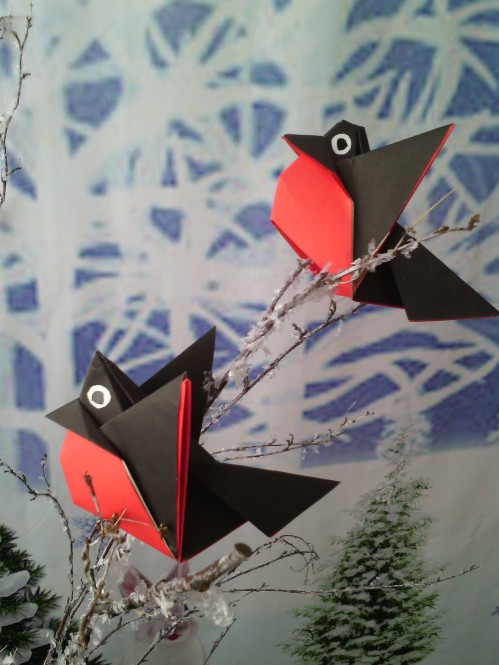 Подготовила  и  провелаВоспитатель:Тедеева  Диана  Ильинична 2021гМастер-класс«Изготовление СНЕГИРЯ в технике оригами»Цель: Создание условий для расширения знаний педагогов в вопросах использования техники оригами в творческой деятельности детей.Задачи:1. Познакомить педагогов с приемами техники оригами на примере выполнения работы.2. Донести до педагогов важность использования методов техники оригами в развитии образного мышления, чувственного восприятия, творчества детей.3. Рассмотреть «оригами» как один из видов искусства и его значение для развития ребенка.4. Создать условия для плодотворной творческой деятельности участников мастер-класса.Планируемый результат: Смотивированность присутствующих на работу по развитию творческих способностей детей средствами бумагопластики. Создание творческой атмосферы для участников мастер – класса.Структура мастер – класса1. Вводная часть.2. Актуализация. Постановка проблемы.2. Практикум. 3. Подведение итогов. Рефлексия участников мастер-класса.Ход мастер-класса:Маг, что придумал бумагу цветнуюКрасную, желтую и голубую,Верил, наверно, что могут ребятаСделать фигурки из разных квадратов.Эти фигурки на всем белом светеЗнали лишь только японские дети.Символом мира стал белый журавлик,Символом счастья – бумажный кораблик.Сказочных бабочек, розовых зайцевВыполнить можно при помощи пальцев.Я предлагаю попробовать с вамиВыучить технику «оригами».Уважаемые коллеги!Сегодня я хочу поделиться опытом своей работы и пополнить методическую копилку методами и приёмами по изготовлению Снегиря .В данный момент в соответствии с ФГОС одним из планируемых результатов освоения детьми образовательной программы определено такое интегративное качество ребенка, как овладевший универсальными предпосылками учебной деятельности – умением работать по правилу и образцу, слушать взрослого и выполнять его инструкции. Подготовить ребенка к этому важному моменту в жизни поможет оригами - искусство, близкое ему и доступное. Не перечислить всех достоинств оригами в развитии ребенка. Они овладевают различными приемами и способами действий с бумагой, такими как сгибание, многократное складывание, надрезание, склеивание. Оригами развивает у детей способность работать руками под контролем сознания, у них совершенствуется мелкая моторика рук, точные движения пальцев, происходит развитие глазомера.Выбор именно такого направления в моей работе обусловлен рядом причин.Во первых - специфика работы воспитателя предусматривает изготовления пособий к разным видам деятельности.Во вторых- больше всего дети любят сказки, любят их слушать, смотреть и инсценировать. Но для развития личностно значимых качеств ребёнка важно то, как сказка ему преподносится, и если фигурки героев, изготовлены своими руками, то они нравятся детям даже больше, чем дорогие красивые игрушки и используются в самостоятельной игре гораздо чаще.   Большинство простых фигурок оригами на начальном этапе складываются одинаково, то есть они имеют одну основу. Эти основы называют «базовыми формами оригами». Я представляю вашему вниманию буклеты, в которых описаны все базовые формы, используемые мной для работы с детьми.Итак, приступим к работе.Описание работы:1.Готовим лист белой бумаги. 2.Вырезаем из него квадрат 3.Квадрат складываем по диагонали. 4.Отгибаем вниз уголок таким образои, чтобы он выходил вниз примерно на 1/3. 5.Полученную заготовку складываем пополам по вертикали. 6.Поворачиваем заготовку по часовой стрелке таким образом, чтобы нижний острый уголок оказался в левой руке. Формируем из него клюв птицы
7. Отгибаем вверх один из уголков, которые смотрят вниз. Это будет крыло. 8.Точно такую же работу делаем с другим нижним уголком, тем самым формируя второе крылышко.
9.Со стороны противоположной голове намечаем контуры туловища птицы и  вырезаем ненужную часть.
10.Дополняем фигурку птицы глазками, разукрашиваем её цветами, которые соответствуют разным видам птиц (синичка, воробей, снегирь). Изделие готово.4. Рефлексия участников мастер-класса. Подведение итогов.Вопросы для рефлексии участников мастер-класса.В мой «сундучок» мы положим ваши впечатления от масер-класса, поочереди берём его и высказываем своё мнение, что вы взяли для себя, будете ли вы это использовать в своей работе.Ведущий- В заключение нашей встречи хочется пожелать творческих успехов вам и вашим воспитанникам. Надеюсь, что все волшебное, теплое и полезное вы унесете сегодня с собой и обязательно поделитесь с вашими ребятишками.Благодарю вас за внимание и за плодотворную работу!Мастер-класс«Изготовление снегиря в технике оригами»Ход мероприятияЗдравствуйте уважаемые коллеги. Хочу пригласить вас на мастер-класс. "Изготовление снегиря в технике оригами". Надеюсь моя идея пригодится вам для оформления группы, зала или вместе с детьми вы сделаете открытку.Ведь скоро новый год!Работа проста и доступна для всех .Если вы сделаете целую стаю снегирей, то получится очень эффектно и красиво, а дети точно запомнят данных птиц.«На веточке рябины,как красный огонек,сидит снегирь веселый,расправив хохолок.Он смотрит на тропинку,где девочка везетна санках свою куклу,и ягодки клюёт.»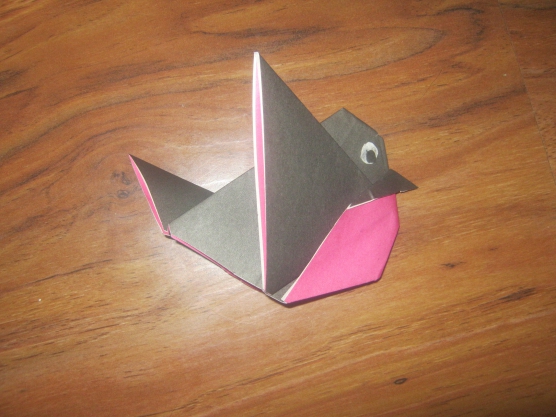 1. Для нашего снегиря нам понадобиться. Ножницы, клей, бумага цветная-черная и красная. Бусина или кусочки белой и черной бумаги - для глаз.1. Возьмите черную и красную бумагу, сложите ее вместе, если бумага односторонняя, сложите цветной стороной вверх. Потяните за угол и сложите треугольник, лишнюю часть отрежьте. Нужно чтоб черная сторона была сверху.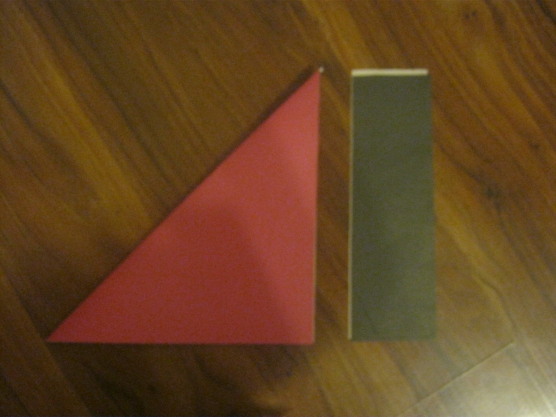 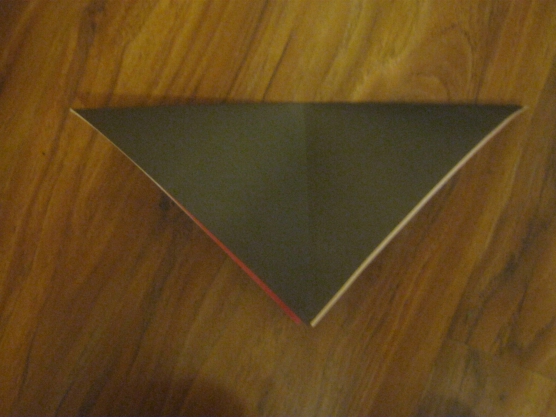 2. Сложите треугольник пополам, появится линяя по центру. Опустите боковые углы к нижнему углу, ориентируясь на середину.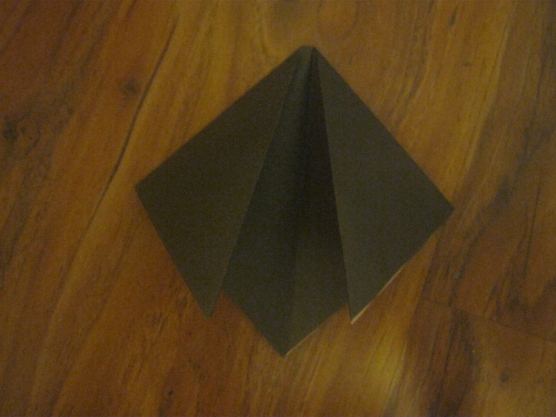 3. Поднимите углы вверх, в стороны. Это будущие крылья птицы.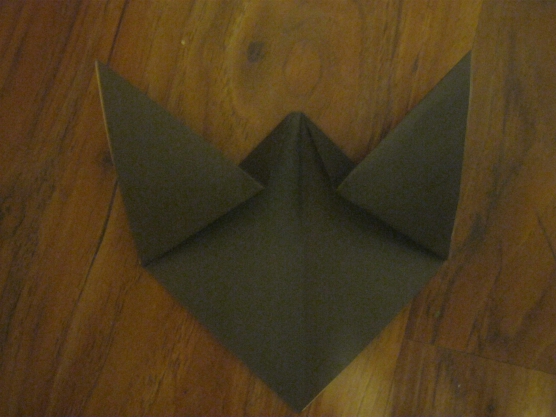 4. Поднимите два нижних угла вверх,согните чуть ниже верхнего угла. И отогните уголки вниз. Это будет клюв.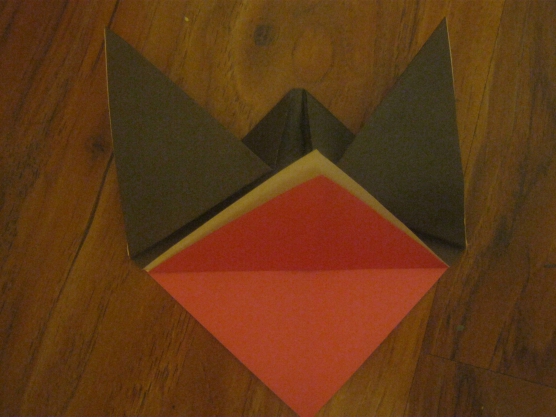 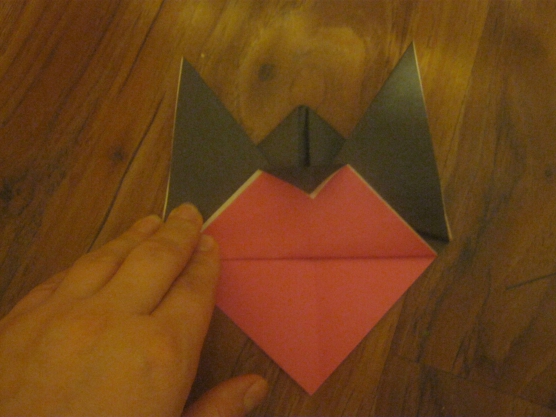 5. Теперь нам надо сложить нашего снегиря пополам. Для этого раскроем карман,и сложим птицу пополам. Молодцы!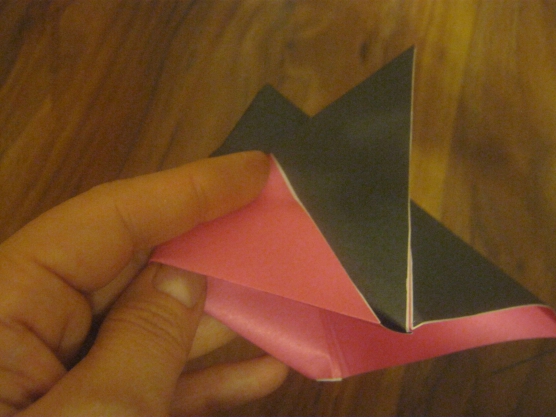 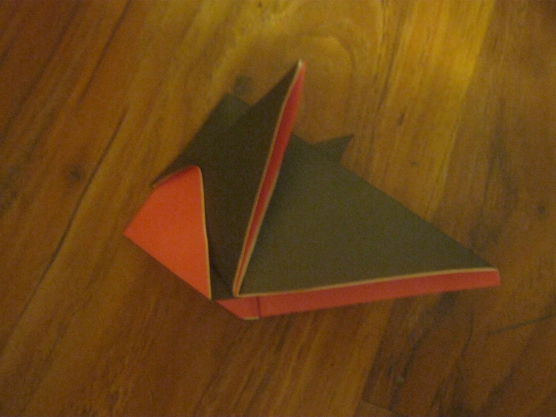 6. Сделаем хвост. Боковую сторону треугольника, согнем к середине и нижний угол поднимем вверх.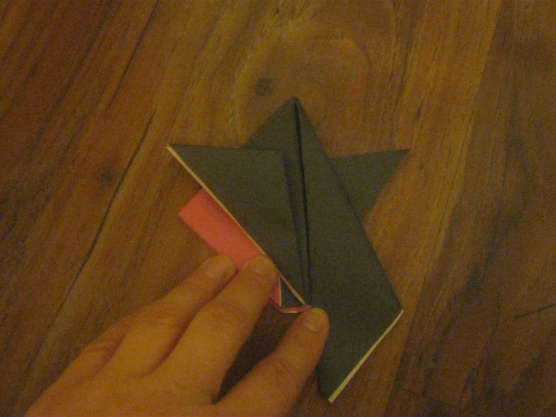 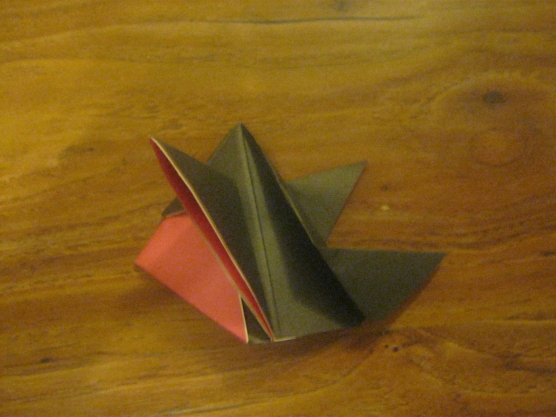 7. Теперь округлим снегиря. Загнем верхний уголок слегка вниз и его можно приклеить. Вытяним клюв. И округлим грудь, для этого загнем торчащий уголок по прямым углом и спрячем его внутрь. благодаря этому птица смотрится объемной.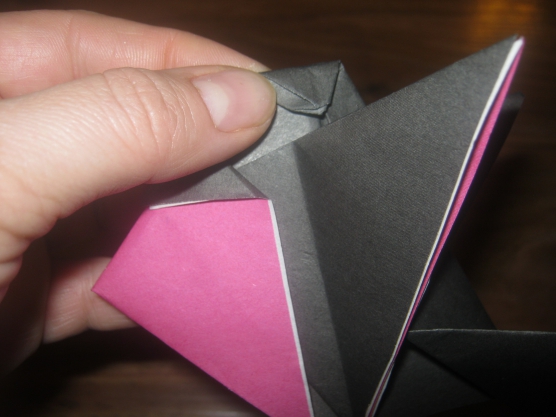 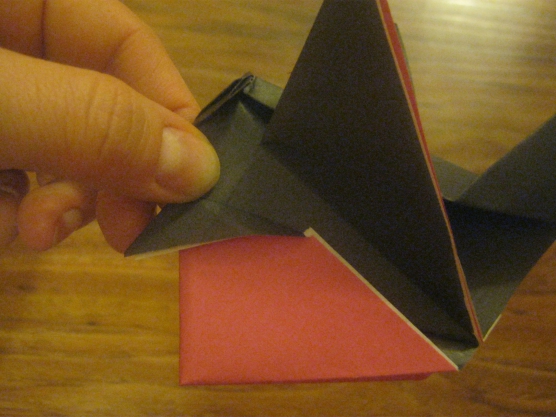 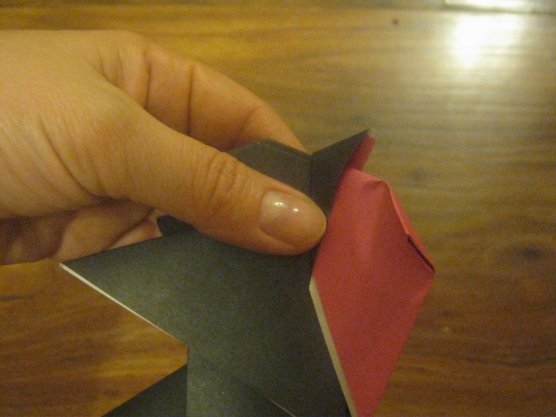 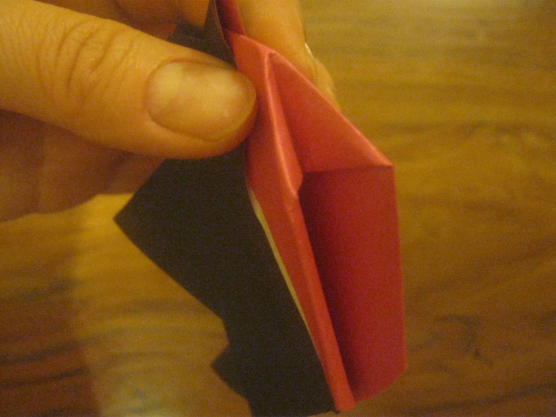 8. Приклеим глазки.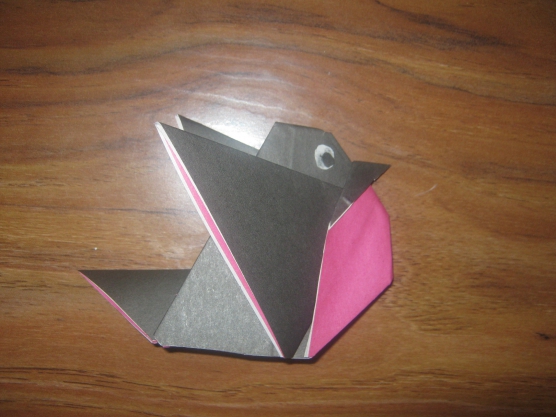 Молодцы.Раскрою секрет. Если вы замените красную бумагу на желтую, то у вас получится.? Правильно синица.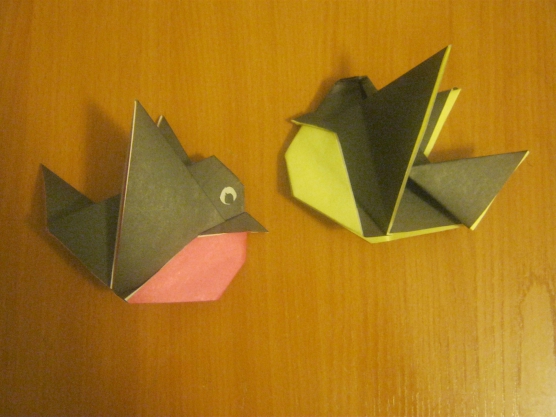 Я желаю всем творческих успехов и удачи! Спасибо за внимание